Об укреплении пожарной безопасности на территории сельского  поселения Тляумбетовский сельсовет   муниципального района Кугарчинский район Республики Башкортостан на весенне-летний период 2021 годаВ соответствии со статьями 11 и 19 Федерального закона от 21 декабря 1994 года № 68-ФЗ (в ред. от 23.06.2016) «О защите населения и территорий от чрезвычайных ситуаций природного и техногенного характера», Федеральным законом от 21 декабря 1994 года №69-ФЗ (в ред. от 23.06.2016) «О пожарной безопасности», статьей 16 Федерального закона от 06 октября 2003 года №131-ФЗ (в ред. от 28.12.2016) «Об общих принципах организации местного самоуправления в Российской Федерации» и в целях решения задач по обеспечению пожарной безопасности населенных пунктов и объектов экономики в весенне-летний период 2021 года на территории сельского поселения Тляумбетовский сельсовет муниципального района Кугарчинский район Республики БашкортостанПОСТАНОВЛЯЮ:1. Признать утратившим силу постановление главы Администрации сельского поселения Тляумбетовский сельсовет муниципального района Кугарчинский район от 15 апреля 2021 года №16 «Об укреплении пожарной безопасности на территории сельского поселения Тляумбетовский сельсовет муниципального района Кугарчинский район Республики Башкортостан на весенне-летний период 2021 года».  2. Утвердить План мероприятий по обеспечению пожарной безопасности на территории сельского поселения Тляумбетовский сельсовет муниципального района Кугарчинский район Республики Башкортостан на весенне-летний период 2022 года (приложение №1).3. Создать рабочую группу на территории сельского поселения Тляумбетовский сельсовет по подготовке проектов решений, по оценке готовности к действиям в пожароопасном сезоне 2022 года (приложение №2). 4. Утвердить комплексный план по обеспечению пожарной безопасности на территории сельского поселения Тляумбетовский  сельсовет муниципального района Кугарчинский район Республики Башкортостан в период проведения месячника пожарной безопасности с 25 апреля по 25 мая 2022 года (приложение №3) 5. Контроль за исполнением  настоящего постановления оставляю за собой.ВРИО главы сельского поселенияТляумбетовский  сельсовет                                                      Р.В.Яппаров           Приложение №1 к постановлению Администрациисельского поселенияТляумбетовский сельсовет МРКугарчинский район РБ №21 от 21.04.2022г.ПЛАНмероприятий по подготовке к весенне-летнему пожароопасному периоду 2022 годаПриложение № 2 к Постановлению Администрации сельского поселенияТляумбетовский сельсовет МР Кугарчинский район№ 21 от 21.04.2022 годаСОСТАВрабочей группы сельского поселения Тляумбетовский сельсовет муниципального района Кугарчинский район Республике Башкортостан по подготовке проектов решений, направленных на борьбу с пожарами и оценке готовности сельского поселения к действиям в пожароопасном сезоне 2022 годаПриложение № 3 к Постановлению Администрации сельского поселенияТляумбетовский сельсовет МР Кугарчинский район№ 21 от 21.04.2022 годаКОМПЛЕКСНЫЙ ПЛАНпо обеспечению пожарной безопасности на территории сельского поселения Тляумбетовский сельсовет муниципального района Кугарчинский район Республики Башкортостан в период проведения месячника пожарной безопасности с 25 апреля по 25 мая 2022 годаБашҡортостан РеспубликАһыКүгәрСен районымуниципаль районыныңТЕЛәүЕМБәТ АУЫЛ  советыауыл Биләмәһе хакимиәте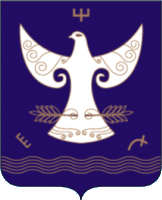  РЕСПУБЛИКА БАШКОРТОСТАН                   АДМИНИСТРАЦИЯсельского поселенияТЛЯУМБЕТОВСКИЙ сельсоветмуниципального районаКугарчинский район453334, Күгәрсен районы,Тәүәкән ауылы,Сәнкем урамы, 4Тел. 2-37-99, факс  2-37-56E-mail:  adm.ishakova@mail.ru453334, Кугарчинский районд. Тавакановоул. Сэнкем, 4Тел. 2-37-99, факс  2-37-56          E-mail: adm.ishakova@mail.ru            ҡАРАР                                                  №21 «21» апрель 2022 йыл             ПОСТАНОВЛЕНИЕ     «21» апреля 2022 года № п/пМероприятияМероприятияМероприятияСрок исполненияОтветственные за исполнениеОтветственные за исполнение1Принять меры по устранению имеющихся нарушений требований правил пожарной безопасности на подведомственных объектахПринять меры по устранению имеющихся нарушений требований правил пожарной безопасности на подведомственных объектахПринять меры по устранению имеющихся нарушений требований правил пожарной безопасности на подведомственных объектахдо 01.05.2022 г.Глава СП, руководители предприятий и организацийГлава СП, руководители предприятий и организаций2Принять безотлагательные меры по обеспечению первичных мер пожарной безопасности в границах сельского поселенияПринять безотлагательные меры по обеспечению первичных мер пожарной безопасности в границах сельского поселенияПринять безотлагательные меры по обеспечению первичных мер пожарной безопасности в границах сельского поселениядо 01.05.2022 г.Глава СПГлава СП3Для населенных пунктов, расположенных в лесных массивах, разрабатывать и выполнять мероприятия, исключающие возможность переброса огня при лесных и торфяных пожарах на здания и сооружения (устройство защитных противопожарных полос, посадка лиственных насаждений, удаление сухой растительности и д.р.). Для населенных пунктов, расположенных в лесных массивах, разрабатывать и выполнять мероприятия, исключающие возможность переброса огня при лесных и торфяных пожарах на здания и сооружения (устройство защитных противопожарных полос, посадка лиственных насаждений, удаление сухой растительности и д.р.). Для населенных пунктов, расположенных в лесных массивах, разрабатывать и выполнять мероприятия, исключающие возможность переброса огня при лесных и торфяных пожарах на здания и сооружения (устройство защитных противопожарных полос, посадка лиственных насаждений, удаление сухой растительности и д.р.). до 15.05.2022 г.Глава СПГлава СП4Активизировать противопожарную пропаганду, обеспечить установку рекламных щитов на автодорогах, торговых площадях и в других местах массового скопления людей. Проводить противопожарную агитацию для граждан, проживающих в многоквартирном доме Активизировать противопожарную пропаганду, обеспечить установку рекламных щитов на автодорогах, торговых площадях и в других местах массового скопления людей. Проводить противопожарную агитацию для граждан, проживающих в многоквартирном доме Активизировать противопожарную пропаганду, обеспечить установку рекламных щитов на автодорогах, торговых площадях и в других местах массового скопления людей. Проводить противопожарную агитацию для граждан, проживающих в многоквартирном доме В течение весенне-летнего пожароопасного периодаГлава СПГлава СП5Создать в населенном пункте и на объектах, расположенных в лесных массивах, либо в непосредственной близости от них, в том числе на объектах летнего отдыха граждан, в полосах отвода автомобильных дорог, линий электропередач и связи, магистральных нефте- и газопроводов минерализованные полосы (шириной не менее 3 м по периметру), очистить территории объектов и населенного пункта от мусора и сухой травы, обеспечить необходимый запас средств пожаротушенияСоздать в населенном пункте и на объектах, расположенных в лесных массивах, либо в непосредственной близости от них, в том числе на объектах летнего отдыха граждан, в полосах отвода автомобильных дорог, линий электропередач и связи, магистральных нефте- и газопроводов минерализованные полосы (шириной не менее 3 м по периметру), очистить территории объектов и населенного пункта от мусора и сухой травы, обеспечить необходимый запас средств пожаротушенияСоздать в населенном пункте и на объектах, расположенных в лесных массивах, либо в непосредственной близости от них, в том числе на объектах летнего отдыха граждан, в полосах отвода автомобильных дорог, линий электропередач и связи, магистральных нефте- и газопроводов минерализованные полосы (шириной не менее 3 м по периметру), очистить территории объектов и населенного пункта от мусора и сухой травы, обеспечить необходимый запас средств пожаротушениядо 01.05.2022 г.Глава СП, руководители предприятий и организаций  Глава СП, руководители предприятий и организаций  6Произвести очистку территорий объектов от сгораемого мусора, остатков сухой травы и кустарникаПроизвести очистку территорий объектов от сгораемого мусора, остатков сухой травы и кустарникаПроизвести очистку территорий объектов от сгораемого мусора, остатков сухой травы и кустарникадо 01.05.2022 г.Глава СП, руководители предприятий и организаций Глава СП, руководители предприятий и организаций 7Провести проверки технического состояния наружного противопожарного водоснабжения (противопожарные гидранты, водонапорные башни, подъезды к естественным водоемам) и обеспечить их соответствующими обозначениями (указателями в соответствии с ГОСТ Р 12.4.026-2021). Оборудовать водонапорные башни приспособлениями для забора воды пожарными автомобилями в целях пожаротушения и подъезды к ним. Провести проверки технического состояния наружного противопожарного водоснабжения (противопожарные гидранты, водонапорные башни, подъезды к естественным водоемам) и обеспечить их соответствующими обозначениями (указателями в соответствии с ГОСТ Р 12.4.026-2021). Оборудовать водонапорные башни приспособлениями для забора воды пожарными автомобилями в целях пожаротушения и подъезды к ним. Провести проверки технического состояния наружного противопожарного водоснабжения (противопожарные гидранты, водонапорные башни, подъезды к естественным водоемам) и обеспечить их соответствующими обозначениями (указателями в соответствии с ГОСТ Р 12.4.026-2021). Оборудовать водонапорные башни приспособлениями для забора воды пожарными автомобилями в целях пожаротушения и подъезды к ним. По отдельному графикуГлава СП Глава СП 8В целях предупреждения пожаров, пресечения административных правонарушений и иных противоправных действий провести при содействии ОМВД по РБ проверки подвальных и чердачных помещений, пустующих и подлежащих сносу строений, гаражей, вагончиков и других мест вероятного сбора лиц, склонных к совершению правонарушенийВ целях предупреждения пожаров, пресечения административных правонарушений и иных противоправных действий провести при содействии ОМВД по РБ проверки подвальных и чердачных помещений, пустующих и подлежащих сносу строений, гаражей, вагончиков и других мест вероятного сбора лиц, склонных к совершению правонарушенийВ целях предупреждения пожаров, пресечения административных правонарушений и иных противоправных действий провести при содействии ОМВД по РБ проверки подвальных и чердачных помещений, пустующих и подлежащих сносу строений, гаражей, вагончиков и других мест вероятного сбора лиц, склонных к совершению правонарушенийдо 01.05.2022 г.Глава СП, отдел МВД России по Кугарчинскому району РБ  Глава СП, отдел МВД России по Кугарчинскому району РБ  9Обучить персонал организаций, учащихся и населения сельского поселения мерам пожарной безопасности и действиям в случае возникновения пожара. Организовать взаимодействие со средствами массовой информации по вопросам освещения конкретных фактов происходящих пожаров, халатного отношения руководителей объектов различных форм собственности к требованиям правил пожарной безопасностиОбучить персонал организаций, учащихся и населения сельского поселения мерам пожарной безопасности и действиям в случае возникновения пожара. Организовать взаимодействие со средствами массовой информации по вопросам освещения конкретных фактов происходящих пожаров, халатного отношения руководителей объектов различных форм собственности к требованиям правил пожарной безопасностиОбучить персонал организаций, учащихся и населения сельского поселения мерам пожарной безопасности и действиям в случае возникновения пожара. Организовать взаимодействие со средствами массовой информации по вопросам освещения конкретных фактов происходящих пожаров, халатного отношения руководителей объектов различных форм собственности к требованиям правил пожарной безопасностиВ течение весенне-летнего пожароопасного периодаГлава СП, руководители предприятий и организацийГлава СП, руководители предприятий и организаций10Провести сходы граждан с доведением до населения сельского поселения необходимости соблюдения правил пожарной безопасности в условиях сухой, жаркой погоды и ограничения нахождения детей без присмотра без присмотра взрослых, информации о мерах пожарной безопасности в летнем пожароопасном периодеПровести сходы граждан с доведением до населения сельского поселения необходимости соблюдения правил пожарной безопасности в условиях сухой, жаркой погоды и ограничения нахождения детей без присмотра без присмотра взрослых, информации о мерах пожарной безопасности в летнем пожароопасном периодеПровести сходы граждан с доведением до населения сельского поселения необходимости соблюдения правил пожарной безопасности в условиях сухой, жаркой погоды и ограничения нахождения детей без присмотра без присмотра взрослых, информации о мерах пожарной безопасности в летнем пожароопасном периодеВ течение весенне-летнего пожароопасного периодаГлава СП, руководители предприятий и организаций, ППС РБ ТавакановоГлава СП, руководители предприятий и организаций, ППС РБ Таваканово11Провести практические тренировки по эвакуации персонала организаций. Провести практические тренировки по эвакуации персонала организаций. Провести практические тренировки по эвакуации персонала организаций. Апрель - июльРуководители организацийРуководители организаций12Запретить выжигание сухой травянистой растительности, стерни, разведение костров и сжигание бытового мусора на землях, в соответствии с Постановлением РФ от 21.03.2017 г. №316Запретить выжигание сухой травянистой растительности, стерни, разведение костров и сжигание бытового мусора на землях, в соответствии с Постановлением РФ от 21.03.2017 г. №316Запретить выжигание сухой травянистой растительности, стерни, разведение костров и сжигание бытового мусора на землях, в соответствии с Постановлением РФ от 21.03.2017 г. №316В течение весенне-летнего пожароопасного периодаГлава СП, руководители предприятий и организацийГлава СП, руководители предприятий и организаций13Провести комплекс мероприятий по обеспечению беспрепятственного проезда пожарно-спасательной техники к зданиям (сооружениям) и противопожарному водоснабжению для ликвидации возможных пожаров и проведения аварийно-спасательных работПровести комплекс мероприятий по обеспечению беспрепятственного проезда пожарно-спасательной техники к зданиям (сооружениям) и противопожарному водоснабжению для ликвидации возможных пожаров и проведения аварийно-спасательных работПровести комплекс мероприятий по обеспечению беспрепятственного проезда пожарно-спасательной техники к зданиям (сооружениям) и противопожарному водоснабжению для ликвидации возможных пожаров и проведения аварийно-спасательных работВ течение весенне-летнего пожароопасного периодаГлава СП, руководители предприятий и организаций, Глава СП, руководители предприятий и организаций, 14Уточнение пунктов временного размещения и первоочередного жизнеобеспечения в зонах высокой пожарной опасностиУточнение пунктов временного размещения и первоочередного жизнеобеспечения в зонах высокой пожарной опасностиУточнение пунктов временного размещения и первоочередного жизнеобеспечения в зонах высокой пожарной опасностиАпрель-майГлава СП Глава СП 15Организовать круглосуточное дежурство, согласно графиков дежурства членов ДПО и их патрулирование в населенном пункте сельских поселений для контроля пожарной обстановкиОрганизовать круглосуточное дежурство, согласно графиков дежурства членов ДПО и их патрулирование в населенном пункте сельских поселений для контроля пожарной обстановкиОрганизовать круглосуточное дежурство, согласно графиков дежурства членов ДПО и их патрулирование в населенном пункте сельских поселений для контроля пожарной обстановкиВ течение весенне-летнего пожароопасного периодаГлава СП Глава СП 16Привлечь членов ДПО к профилактической работе для проведения подворных обходов и проведению разъяснительных бесед с населением, распространению листовок, установке аншлагов и т.д. Организовать работу по осуществлению технического осмотра имеющихся пожарных автомобилей ДПК, их укомплектованию пожарно-техническим вооружением, защитной одеждой, горюче-смазочными материалами, обеспечение бесперебойной телефонной связью и организацией круглосуточного дежурстваПривлечь членов ДПО к профилактической работе для проведения подворных обходов и проведению разъяснительных бесед с населением, распространению листовок, установке аншлагов и т.д. Организовать работу по осуществлению технического осмотра имеющихся пожарных автомобилей ДПК, их укомплектованию пожарно-техническим вооружением, защитной одеждой, горюче-смазочными материалами, обеспечение бесперебойной телефонной связью и организацией круглосуточного дежурстваПривлечь членов ДПО к профилактической работе для проведения подворных обходов и проведению разъяснительных бесед с населением, распространению листовок, установке аншлагов и т.д. Организовать работу по осуществлению технического осмотра имеющихся пожарных автомобилей ДПК, их укомплектованию пожарно-техническим вооружением, защитной одеждой, горюче-смазочными материалами, обеспечение бесперебойной телефонной связью и организацией круглосуточного дежурстваВ течение весенне-летнего пожароопасного периодаГлава СП, ППС РБ ТавакановоГлава СП, ППС РБ Таваканово17Организовать и провести месячник пожарной безопасности, в ходе которого усиливать проведение комплекса профилактических мероприятий по недопущению чрезвычайных ситуаций, связанных с возникновением природных пожаров и переходом огня на населенные пункты  Организовать и провести месячник пожарной безопасности, в ходе которого усиливать проведение комплекса профилактических мероприятий по недопущению чрезвычайных ситуаций, связанных с возникновением природных пожаров и переходом огня на населенные пункты  Организовать и провести месячник пожарной безопасности, в ходе которого усиливать проведение комплекса профилактических мероприятий по недопущению чрезвычайных ситуаций, связанных с возникновением природных пожаров и переходом огня на населенные пункты  Апрель-майГлава СП, руководители предприятий и организацийГлава СП, руководители предприятий и организаций 18Организовать проведение «Дней знаний пожарной безопасности» в общеобразовательных, дошкольных учреждениях и летних оздоровительных лагеряхОрганизовать проведение «Дней знаний пожарной безопасности» в общеобразовательных, дошкольных учреждениях и летних оздоровительных лагеряхОрганизовать проведение «Дней знаний пожарной безопасности» в общеобразовательных, дошкольных учреждениях и летних оздоровительных лагеряхМай-августГлава СП , заведующие детских садов, директора школГлава СП , заведующие детских садов, директора школ19Организовать и провести соревнования по пожарно-спасательному спорту среди, ДПД и ДПК сельских советов и предприятий районаОрганизовать и провести соревнования по пожарно-спасательному спорту среди, ДПД и ДПК сельских советов и предприятий районаОрганизовать и провести соревнования по пожарно-спасательному спорту среди, ДПД и ДПК сельских советов и предприятий районаМай-ИюньГлава СП Глава СП 20Устранить имеющиеся нарушения правил пожарной безопасности, выявленные в ходе проверок Устранить имеющиеся нарушения правил пожарной безопасности, выявленные в ходе проверок Устранить имеющиеся нарушения правил пожарной безопасности, выявленные в ходе проверок до 01.06.2022 г. Директора школДиректора школ21До начала уборочных работ и заготовки кормов проверить и привести в противопожарное состояние места хранения, приемки и переработки зерна, обеспечить зерноуборочную технику первичными средствами пожаротушения. С выводом общественного скота на летние пастбища организовать обесточивание электрооборудования, охрану и устранение нарушений требований пожарной безопасности в животноводческих фермах и комплексахДо начала уборочных работ и заготовки кормов проверить и привести в противопожарное состояние места хранения, приемки и переработки зерна, обеспечить зерноуборочную технику первичными средствами пожаротушения. С выводом общественного скота на летние пастбища организовать обесточивание электрооборудования, охрану и устранение нарушений требований пожарной безопасности в животноводческих фермах и комплексахДо начала уборочных работ и заготовки кормов проверить и привести в противопожарное состояние места хранения, приемки и переработки зерна, обеспечить зерноуборочную технику первичными средствами пожаротушения. С выводом общественного скота на летние пастбища организовать обесточивание электрооборудования, охрану и устранение нарушений требований пожарной безопасности в животноводческих фермах и комплексахДо начала уборочных работГлава СП, директор ООО ТаваканГлава СП, директор ООО Тавакан22Обеспечивать наличие в сельском поселение запасов первичных средств пожаротушения, воды, материальных средств, исправной и готовой для применения при тушении возможных возгораний приспособленной техники для целей пожаротушения (водовоз, тракторов с плугами и т.д.). Обеспечивать наличие в сельском поселение запасов первичных средств пожаротушения, воды, материальных средств, исправной и готовой для применения при тушении возможных возгораний приспособленной техники для целей пожаротушения (водовоз, тракторов с плугами и т.д.). Обеспечивать наличие в сельском поселение запасов первичных средств пожаротушения, воды, материальных средств, исправной и готовой для применения при тушении возможных возгораний приспособленной техники для целей пожаротушения (водовоз, тракторов с плугами и т.д.). до 01.05.2022 г. Глава СПГлава СП23Обеспечить населенный пункт средствами звуковой сигнализации для оповещения людей на случай пожара, позволяющими услышать в радиусе соответствующей территории сигнал тревоги с четкой слышимости и отличный от посторонних шумов. Обеспечить населенный пункт средствами звуковой сигнализации для оповещения людей на случай пожара, позволяющими услышать в радиусе соответствующей территории сигнал тревоги с четкой слышимости и отличный от посторонних шумов. Обеспечить населенный пункт средствами звуковой сигнализации для оповещения людей на случай пожара, позволяющими услышать в радиусе соответствующей территории сигнал тревоги с четкой слышимости и отличный от посторонних шумов. до 01 июня 2022 г. Глава СПГлава СП24Взять на контроль обеспечение населённого пункта мотопомпами, комплектами пожарно-технического вооруженияВзять на контроль обеспечение населённого пункта мотопомпами, комплектами пожарно-технического вооруженияВзять на контроль обеспечение населённого пункта мотопомпами, комплектами пожарно-технического вооруженияДо начала пожароопасного периодаГлава СП Глава СП 25При строительстве объектов обеспечивать исполнение требований Федерального закона «Технический регламент о требованиях пожарной безопасности» в части соблюдения установленной ширины противопожарного разрыва от стены леса При строительстве объектов обеспечивать исполнение требований Федерального закона «Технический регламент о требованиях пожарной безопасности» в части соблюдения установленной ширины противопожарного разрыва от стены леса При строительстве объектов обеспечивать исполнение требований Федерального закона «Технический регламент о требованиях пожарной безопасности» в части соблюдения установленной ширины противопожарного разрыва от стены леса В течение весенне-летнего пожароопасного периода Глава СП совместно с Администрацией района Глава СП совместно с Администрацией района 2626При строительстве объектов обеспечивать исполнение требований ФЗ «Технический регламент о требованиях пожарной безопасности» в части соблюдения установленной ширины противопожарного разрыва от стены леса.В течение весенне-летнего пожароопасного периодаВ течение весенне-летнего пожароопасного периодаВ течение весенне-летнего пожароопасного периодаГлава СП№Ф.И.О.ДолжностьКонтактные телефоны (рабочий и мобильный)Руководитель рабочей группыРуководитель рабочей группыРуководитель рабочей группыРуководитель рабочей группы1.Яппаров Р.В.ВРИО главы Администрации сельского поселения Тляумбетовский сельсовет муниципального района Кугарчинский район Республики Башкортостан 8 (347 89)2 37 56;8 937 834 63 64Заместитель руководителя рабочей группыЗаместитель руководителя рабочей группыЗаместитель руководителя рабочей группыЗаместитель руководителя рабочей группы2.Хамидуллина Л.Х.специалист Администрации сельского поселения Тляумбетовский сельсовет МР Кугарчинский район РБ  8 (347 89)2 37 99;8 927 238 86 24Члены рабочей группыЧлены рабочей группыЧлены рабочей группыЧлены рабочей группы3.Якшибаев Р.Р. Специалист Администрации сельского поселения Тляумбетовский сельсовет МР Кугарчинский район РБ  8 927 959 35 984.Каразбаев Я.В.ИО директора  МБОУ СОШ д.Таваканово8 937 318 54 015.Идельбаев Х.Х.Директор МБОУ СОШ д.Тляумбетово8  (347 89) 2 35 238 927 316 01 146.Даминдаров Д.У.ИО директора ООО «Тавакан»8 (347 89) 2 37 258 927 939 95 047.Абдрахимова Г.М.Заведующий СМФК д.Таваканово8 927 326 04 398.Абдрахимова И.М.Заведующая МАДОУ д/с «Одуванчик» д.Таваканово8 937 844 63 02№п/пПроводимые мероприятияСроки выполненияОтветственный исполнитель1Довести до населения порядок использования открытого огня и разведения костров в том числе в части запрещения использования открытого огня для приготовления пищи вне специально отведенных и оборудованных для этого местах ,  а также сжигание мусора в соответствии  с постановлением Правительства Российской Федерации  от 16 сентября 2020 года №1479 «Об утверждении правил противопожарного режима в Российской Федерации»до 1 мая 2022 г.Глава СП2Предусмотреть на территориях населенных пунктов специально выделенные площадки по сбору горючих отходов, сухой травянистой растительности, мусора, листьев и т.п. в контейнеры или в мешки, а также организовать вывоз мусора на санкционированные свалки.до 1 мая 2022 г.Глава СП3Организовать проведение работы с населением по профилактике возникновения пожаров в быту, по разъяснению действий при пожаре, правил вызова пожарно-спасательных подразделений, применения средств пожаротушения. Акцентировать внимание на профилактической работе с многодетными семьями, одинокими престарелыми гражданами, лицами, склонных к употреблению спиртных напитков и ведущими асоциальный образ жизни.до 29 апреля 2022 г.Глава СП4Организация совместных рейдов представителей СМИ, сотрудников государственной противопожарной службы, сотрудников органов внутренних дел, внештатных инструкторов противопожарной профилактики по проверке противопожарного состояния жилых домов многодетных и неблагополучных семей, лиц, состоящих на профилактическом учете, злоупотребляющих              В период проведения месячникаГлава СП, руководители предприятий и организаций, Мелеузовский межрайонный ОНД и ПР ГУ МЧС России по РБ